______________________________________________________________________________________________________________________________________________________________________________________________________________________________________________________________________________________________________________________________________________________________________________________________________________________________________________________________________________________________________________________________________________________________________________________________________________________________________________________PROGRAM/SPEAKER INFORMATION FORMNote: this form is optional if the information is submitted elsewhere.PROGRAM/SPEAKER INFORMATION FORMNote: this form is optional if the information is submitted elsewhere.Program Number:  Program Number:  Program Number:  Program Number:  Program Title: 100% Connectivity in Point of Care Testing is Achievable Program Title: 100% Connectivity in Point of Care Testing is Achievable Program Title: 100% Connectivity in Point of Care Testing is Achievable Program Title: 100% Connectivity in Point of Care Testing is Achievable Date:      June 14, 2018                                                                    Contact Hours: 1.0Location: Columbia, MDDate:      June 14, 2018                                                                    Contact Hours: 1.0Location: Columbia, MDDate:      June 14, 2018                                                                    Contact Hours: 1.0Location: Columbia, MDDate:      June 14, 2018                                                                    Contact Hours: 1.0Location: Columbia, MDP.A.C.E.® Provider:P.A.C.E.® Provider:P.A.C.E.® Provider:P.A.C.E.® Provider:Format: (Lecture, slides, discussion group, live webinar, archived webinar, Computer-Driven Instruction, etc.)LectureFormat: (Lecture, slides, discussion group, live webinar, archived webinar, Computer-Driven Instruction, etc.)LectureFormat: (Lecture, slides, discussion group, live webinar, archived webinar, Computer-Driven Instruction, etc.)LectureFormat: (Lecture, slides, discussion group, live webinar, archived webinar, Computer-Driven Instruction, etc.)LectureSpeaker Name, Credentials, and Affiliation: List your name and credentials, as they should appear in the program.Christiane M. Nooney, MBA/MHA, MT(AMT)__________________________________________________________________________Speaker Name, Credentials, and Affiliation: List your name and credentials, as they should appear in the program.Christiane M. Nooney, MBA/MHA, MT(AMT)__________________________________________________________________________Speaker Name, Credentials, and Affiliation: List your name and credentials, as they should appear in the program.Christiane M. Nooney, MBA/MHA, MT(AMT)__________________________________________________________________________Speaker Name, Credentials, and Affiliation: List your name and credentials, as they should appear in the program.Christiane M. Nooney, MBA/MHA, MT(AMT)__________________________________________________________________________List your professional affiliation, as it should appear in the program:DUH POC SupervisorDuke University Health System List your professional affiliation, as it should appear in the program:DUH POC SupervisorDuke University Health System List your professional affiliation, as it should appear in the program:DUH POC SupervisorDuke University Health System List your professional affiliation, as it should appear in the program:DUH POC SupervisorDuke University Health System The moderator or speaker will disclose to the audience any conflict of interest regarding the topic being presented.  The moderator or speaker will disclose to the audience any conflict of interest regarding the topic being presented.  The moderator or speaker will disclose to the audience any conflict of interest regarding the topic being presented.  The moderator or speaker will disclose to the audience any conflict of interest regarding the topic being presented.  Description of Session: Limit to 50 words.  Type or print, being as specific as possible about learning to take place.Point of Care Testing programs/departments are continually looking for way to add productivity and efficiency while not only maintaining or reducing cost.  The use of a middleware solution can eliminate time spent creating, documenting, and reviewing paper logs and enhance compliance information gathering during regulatory inspections.Description of Session: Limit to 50 words.  Type or print, being as specific as possible about learning to take place.Point of Care Testing programs/departments are continually looking for way to add productivity and efficiency while not only maintaining or reducing cost.  The use of a middleware solution can eliminate time spent creating, documenting, and reviewing paper logs and enhance compliance information gathering during regulatory inspections.Description of Session: Limit to 50 words.  Type or print, being as specific as possible about learning to take place.Point of Care Testing programs/departments are continually looking for way to add productivity and efficiency while not only maintaining or reducing cost.  The use of a middleware solution can eliminate time spent creating, documenting, and reviewing paper logs and enhance compliance information gathering during regulatory inspections.Description of Session: Limit to 50 words.  Type or print, being as specific as possible about learning to take place.Point of Care Testing programs/departments are continually looking for way to add productivity and efficiency while not only maintaining or reducing cost.  The use of a middleware solution can eliminate time spent creating, documenting, and reviewing paper logs and enhance compliance information gathering during regulatory inspections.Level of Instruction: BASIC INTERMEDIATE ADVANCED	(Circle one)BASIC:  Entry level; no prior knowledge of subject necessary to attend this program; INTERMEDIATE:  Refresher course; some basic knowledge required;  ADVANCED:  Highly technical; for those with at least five years of experience in a specialty area.PROGRAM OBJECTIVES   (Please list three. May be continued with an attachment)At the end of the session, the participant will be able to:Level of Instruction: BASIC INTERMEDIATE ADVANCED	(Circle one)BASIC:  Entry level; no prior knowledge of subject necessary to attend this program; INTERMEDIATE:  Refresher course; some basic knowledge required;  ADVANCED:  Highly technical; for those with at least five years of experience in a specialty area.PROGRAM OBJECTIVES   (Please list three. May be continued with an attachment)At the end of the session, the participant will be able to:Level of Instruction: BASIC INTERMEDIATE ADVANCED	(Circle one)BASIC:  Entry level; no prior knowledge of subject necessary to attend this program; INTERMEDIATE:  Refresher course; some basic knowledge required;  ADVANCED:  Highly technical; for those with at least five years of experience in a specialty area.PROGRAM OBJECTIVES   (Please list three. May be continued with an attachment)At the end of the session, the participant will be able to:Level of Instruction: BASIC INTERMEDIATE ADVANCED	(Circle one)BASIC:  Entry level; no prior knowledge of subject necessary to attend this program; INTERMEDIATE:  Refresher course; some basic knowledge required;  ADVANCED:  Highly technical; for those with at least five years of experience in a specialty area.PROGRAM OBJECTIVES   (Please list three. May be continued with an attachment)At the end of the session, the participant will be able to:1. Identify the benefits of adding connectivity for instruments and manual testing to a POC middleware solution.1. Identify the benefits of adding connectivity for instruments and manual testing to a POC middleware solution.1. Identify the benefits of adding connectivity for instruments and manual testing to a POC middleware solution.1. Identify the benefits of adding connectivity for instruments and manual testing to a POC middleware solution.2. Define some of the potential setbacks in the process of adding instruments and/or manual testing to their POC middleware.2. Define some of the potential setbacks in the process of adding instruments and/or manual testing to their POC middleware.2. Define some of the potential setbacks in the process of adding instruments and/or manual testing to their POC middleware.2. Define some of the potential setbacks in the process of adding instruments and/or manual testing to their POC middleware.3. Explain the potential improvements with compliance and productivity.3. Explain the potential improvements with compliance and productivity.3. Explain the potential improvements with compliance and productivity.3. Explain the potential improvements with compliance and productivity.PROGRAM TIME TABLEPROGRAM TIME TABLEPROGRAM TIME TABLEPROGRAM TIME TABLEBegin time_________________________ 	End time________________________________        Begin time_________________________ 	End time________________________________        Begin time_________________________ 	End time________________________________        Begin time_________________________ 	End time________________________________        Break(s)__________________________ 	Lunch_____________________________________          Break(s)__________________________ 	Lunch_____________________________________          Break(s)__________________________ 	Lunch_____________________________________          Break(s)__________________________ 	Lunch_____________________________________          CONTACT HOURS PROPOSED: _________CONTACT HOURS PROPOSED: _________CONTACT HOURS: ________ per Committee (for Office Use Only)CONTACT HOURS: ________ per Committee (for Office Use Only)Professional Acknowledgment for Continuing EducationSPEAKER INFORMATION FORM                 Not all blanks need to be completed.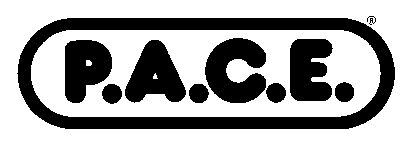 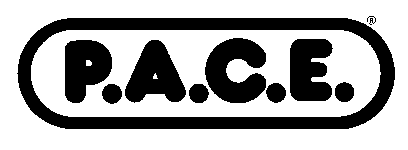 